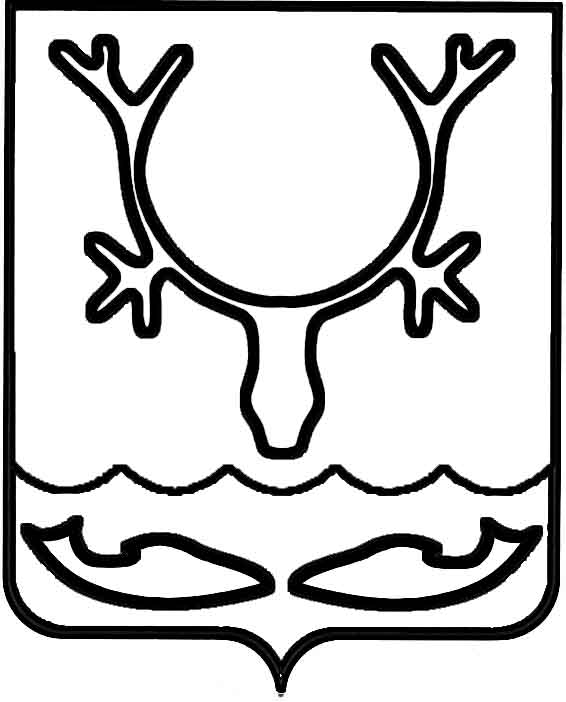 Администрация МО "Городской округ "Город Нарьян-Мар"ПОСТАНОВЛЕНИЕот “____” __________________ № ____________		г. Нарьян-МарОб утверждении Порядка предоставления субсидий на поддержку субъектов малого       и среднего предпринимательства в целях возмещения части затрат, связанных                     с осуществлением предпринимательской деятельностиВ соответствии с положениями Бюджетного кодекса Российской Федерации, 
подпунктом 33 пункта 1 статьи 16 Федерального закона от 06.10.2003 № 131-ФЗ 
"Об общих принципах организации местного самоуправления в Российской Федерации", Федеральным законом от 24.07.2007 № 209-ФЗ "О развитии малого 
и среднего предпринимательства в Российской Федерации", постановлением Правительства Российской Федерации от 06.09.2016 № 887 "Об общих требованиях 
к нормативным правовым актам, муниципальным правовым актам, регулирующим предоставление субсидий юридическим лицам (за исключением субсидий государственным (муниципальным) учреждениям), индивидуальным предпринимателям, а также физическим лицам – производителям товаров, работ, услуг" Администрация МО "Городской округ "Город Нарьян-Мар"П О С Т А Н О В Л Я Е Т:Утвердить Порядок предоставления субсидий на поддержку субъектов малого и среднего предпринимательства в целях возмещения части затрат, связанных с осуществлением предпринимательской деятельности (Приложение).Признать утратившими силу:постановление Администрации МО "Городской округ "Город Нарьян-Мар" от 31.05.2017 № 600 "Об утверждении Порядка предоставления субсидий 
на поддержку субъектов малого и среднего предпринимательства в целях возмещения части затрат, связанных с осуществлением предпринимательской деятельности";постановление Администрации МО "Городской округ "Город Нарьян-Мар" от 19.03.2018 № 168 "О внесении изменений в постановление Администрации 
МО "Городской округ "Город Нарьян-Мар" от 31.05.2017 № 600";постановление Администрации МО "Городской округ "Город Нарьян-Мар" от 19.12.2018 № 1087 "О внесении изменений в постановление Администрации 
МО "Городской округ "Город Нарьян-Мар" от 31.05.2017 № 600 "Об утверждении Порядка предоставления субсидий на поддержку субъектов малого и среднего предпринимательства в целях возмещения части затрат, связанных с осуществлением предпринимательской деятельности";постановление Администрации МО "Городской округ "Город Нарьян-Мар" от 26.03.2019 № 334 "О внесении изменений в постановление Администрации 
МО "Городской округ "Город Нарьян-Мар" от 31.05.2017 № 600 "Об утверждении Порядка предоставления субсидий на поддержку субъектов малого и среднего предпринимательства в целях возмещения части затрат, связанных с осуществлением предпринимательской деятельности".Настоящее постановление вступает в силу со дня его официального опубликования.Приложениек постановлению Администрации МО"Городской округ "Город Нарьян-Мар"от 16.04.2019 № 421ПОРЯДОКПРЕДОСТАВЛЕНИЯ СУБСИДИЙ НА ПОДДЕРЖКУ СУБЪЕКТОВ МАЛОГО И СРЕДНЕГО ПРЕДПРИНИМАТЕЛЬСТВА В ЦЕЛЯХ ВОЗМЕЩЕНИЯ ЧАСТИ ЗАТРАТ, СВЯЗАННЫХ С ОСУЩЕСТВЛЕНИЕМ ПРЕДПРИНИМАТЕЛЬСКОЙ ДЕЯТЕЛЬНОСТИПорядок предоставления субсидий на поддержку субъектов малого и среднего предпринимательства в целях возмещения части затрат, связанных с осуществлением предпринимательской деятельности (далее – Порядок) определяет правила предоставления субсидий из бюджета МО "Городской округ "Город Нарьян-Мар" 
в рамках муниципальной программы муниципального образования "Городской округ "Город Нарьян-Мар" "Развитие предпринимательства в муниципальном образовании "Городской округ "Город Нарьян-Мар", утвержденной постановлением Администрации МО "Городской округ "Город Нарьян-Мар" от 31.08.2018 № 584 (далее – Программа), субъектам малого и среднего предпринимательства 
на возмещение части затрат, возникающих в связи с производством товаров, выполнением работ, оказанием услуг при осуществлении предпринимательской деятельности.I. Общие положения о предоставлении субсидийВ настоящем Порядке используются следующие понятия:-	субъекты малого и среднего предпринимательства – хозяйствующие субъекты (юридические лица и индивидуальные предприниматели), отнесенные 
в соответствии с условиями, установленными Федеральным законом от 24.07.2007 
№ 209-ФЗ "О развитии малого и среднего предпринимательства в Российской Федерации" (далее – Федеральный закон), к малым и средним предприятиям, в том числе к микропредприятиям, сведения о которых внесены в Единый реестр субъектов малого и среднего предпринимательства;-	заявитель – субъект малого и среднего предпринимательства, подавший заявление о предоставлении субсидии в установленном порядке;-	получатель субсидии – субъект малого и среднего предпринимательства, 
в отношении которого принято решение о предоставлении субсидии;-	главный распорядитель бюджетных средств по предоставлению субсидий (главный распорядитель бюджетных средств) – Администрация МО "Городской округ "Город Нарьян-Мар";-	комиссия – комиссия по отбору получателей поддержки из бюджета 
МО "Городской округ "Город Нарьян-Мар" в рамках Программы, созданная 
в порядке, установленном Администрацией МО "Городской округ "Город Нарьян-Мар";-	имущество – материальные и нематериальные объекты, которые являются предметами владения, пользования или распоряжения, не предназначенные 
для последующей перепродажи;-	орган муниципального финансового контроля – структурное подразделение Администрации МО "Городской округ "Город Нарьян-Мар", уполномоченное 
на организацию и проведение на территории муниципального образования "Городской округ "Город Нарьян-Мар" проверок соблюдения получателем субсидии условий, целей и порядка предоставления субсидий и иных требований, установленных настоящим Порядком;-	работники – физические лица, вступившие в трудовые отношения 
с заявителем в установленном законодательством Российской Федерации порядке;-	аффилированные лица – физические и (или) юридические лица, способные оказывать влияние на деятельность заявителя, осуществляющего предпринимательскую деятельность.Субсидии предоставляются субъектам малого и среднего предпринимательства на безвозмездной и безвозвратной основе в целях возмещения затрат, возникающих в связи с производством товаров, выполнением работ, оказанием услуг при осуществлении предпринимательской деятельности.Субсидии предоставляются в целях возмещения фактически произведенных 
и документально подтвержденных затрат на:приобретение и доставку имущества, необходимого для осуществления предпринимательской деятельности;аренду нежилых зданий и помещений за исключением зданий, помещений включенных в перечень государственного и муниципального имущества, предусмотренный частью 4 статьи 18 Федерального закона "О развитии малого 
и среднего предпринимательства в Российской Федерации" и предоставленных 
по льготным ставкам арендной платы (далее – аренда нежилых зданий, помещений);подготовку, переподготовку и повышение квалификации кадров субъектов малого и среднего предпринимательства (включая работников), прошедших обучение по направлениям, которые соответствуют их видам деятельности и необходимы 
для производства товаров, выполнения работы, оказания услуг.Категории субъектов малого и среднего предпринимательства, имеющих право на получение субсидий, в зависимости от вида предпринимательской деятельности, за исключением субъектов малого и среднего предпринимательства, указанных в частях 3 и 4 статьи 14 Федерального закона, установлены 
Приложением № 3 к настоящему Порядку.Субъекты малого и среднего предпринимательства, претендующие 
на заключение соглашения о предоставлении субсидии на цели, указанные 
в пункте 1.2 настоящего Порядка:а)	должны быть включены в Единый реестр субъектов малого и среднего предпринимательства;б)	должны осуществлять деятельность на территории МО "Городской округ "Город Нарьян-Мар", классифицированной по общероссийскому классификатору территорий муниципальных образований по коду 11851000;в)	на первое число месяца, в котором подано заявление о предоставлении субсидии, должны соответствовать следующим требованиям:-	должна отсутствовать неисполненная обязанность по уплате налогов, сборов, страховых взносов, пеней, штрафов, процентов, подлежащих уплате в соответствии 
с законодательством Российской Федерации о налогах и сборах;-	должна отсутствовать просроченная (неурегулированная) задолженность 
по денежным обязательствам перед бюджетом бюджетной системы Российской Федерации, из которого планируется предоставление субсидии в соответствии 
с правовым актом;-	юридическое лицо не должно находиться в процессе реорганизации, ликвидации, банкротства, а индивидуальный предприниматель не должен прекратить деятельность в качестве индивидуального предпринимателя;-	не должны являться иностранными юридическими лицами, а также российскими юридическими лицами, в уставном (складочном) капитале которых доля участия иностранных юридических лиц, местом регистрации которых является государство или территория, включенные в утверждаемый Министерством финансов Российской Федерации перечень государств и территорий, предоставляющих льготный налоговый режим налогообложения и (или) не предусматривающих раскрытия и предоставления информации при проведении финансовых операций (офшорные зоны) в отношении таких юридических лиц, в совокупности превышает 50 процентов;-	не должны получать средства из бюджета бюджетной системы Российской Федерации, из которого планируется предоставление субсидии в соответствии 
с правовым актом, на основании иных нормативных правовых актов 
или муниципальных правовых актов на цели, указанные в пункте 1.2 настоящего Порядка;г)	должна отсутствовать задолженность по арендной плате за пользование нежилыми зданиями, помещениями, указанными в подпункте 2 пункта 1.2 настоящего Порядка, в отношении которых предоставляется заявление 
о предоставлении субсидии (в случае подачи заявления о предоставлении субсидии на возмещение части затрат по арендной плате).Основными принципами предоставления субсидий являются заявительный порядок обращения и равный доступ к участию в Программе.Субсидии предоставляются в случае соответствия направления понесенных затрат, возникающих в связи с производством товаров, выполнением работ, оказанием услуг при осуществлении предпринимательской деятельности, направлениям деятельности заявителя, указанным в выписке из Единого государственного реестра индивидуальных предпринимателей или Единого государственного реестра юридических лиц.II. Условия и порядок предоставления субсидийДля получения субсидии заявитель предоставляет в Администрацию 
МО "Городской округ "Город Нарьян-Мар" следующие документы:а)	заявление о предоставлении субсидии по форме согласно Приложению № 1 к настоящему Порядку;б)	заявление о соответствии вновь созданного юридического лица и вновь зарегистрированного индивидуального предпринимателя условиям отнесения 
к субъектам малого и среднего предпринимательства по форме согласно 
Приложению № 2 к настоящему Порядку;в)	копию паспорта (для индивидуальных предпринимателей) либо копию учредительных документов (устав) – для юридических лиц;г)	выписку из Единого государственного реестра юридических лиц (Единого государственного реестра индивидуальных предпринимателей), выданную не ранее чем за 30 дней до даты подачи заявления о предоставлении субсидии;д)	справку об отсутствии неисполненной обязанности по уплате налогов, сборов, страховых взносов, пеней, штрафов, процентов – Справку об исполнении налогоплательщиком (плательщиком сбора, плательщиком страховым взносов, налоговым агентом) обязанности по уплате налогов, сборов, страховых взносов, пеней, штрафов, процентов (по форме Приложения № 1 к приказу ФНС России 
от 20.01.2017 № ММВ-7-8-20@) – на первое число месяца, в котором подано заявление о предоставлении субсидии;е)	копии платежных поручений по оплате налоговых, иных обязательных платежей в бюджетную систему Российской Федерации и страховых взносов 
в государственные внебюджетные фонды по коду 11851000, срок исполнения 
по которым наступил в соответствии с законодательством Российской Федерации;ж)	дополнительные документы в зависимости от вида затрат, подлежащих возмещению, согласно Приложению № 3 к настоящему Порядку.Копии документов юридических лиц должны быть заверены подписью руководителя и печатью организации, индивидуальных предпринимателей – подписью и печатью индивидуального предпринимателя (при наличии).Заявитель несет ответственность за достоверность сведений, представленных 
в документах, в соответствии с законодательством Российской Федерации 
и настоящим Порядком.Субъект малого и среднего предпринимательства вправе не предоставлять выписку из Единого государственного реестра юридических лиц (Единого государственного реестра индивидуальных предпринимателей). В этом случае Администрация МО "Городской округ "Город Нарьян-Мар" в лице управления экономического и инвестиционного развития (далее – Управление) самостоятельно запрашивает документ в уполномоченном органе. Выписка из Единого государственного реестра юридических лиц (Единого государственного реестра индивидуальных предпринимателей) распечатывается Управлением на бумажном носителе с официального сайта Федеральной налоговой службы в информационно-телекоммуникационной сети "Интернет" после даты подачи заявителем заявления 
о предоставлении субсидии.Заявитель вправе отозвать заявление о предоставлении субсидии 
до его рассмотрения на комиссии.Один заявитель вправе подать заявления о предоставлении субсидий 
на различные цели, указанные в пункте 1.2 настоящего Порядка, за исключением случая, если срок действия соглашения о предоставлении субсидии об оказании аналогичной поддержки (поддержки, условия оказания которой совпадают, включая форму, вид поддержки и цели ее оказания) в соответствии с требованиями 
пункта 2.5.1 настоящего Порядка не истек.Проверку представленных заявителем документов, подготовку заключения осуществляет Управление в течение 15 рабочих дней со дня получения документов, указанных в пункте 2.1 настоящего Порядка.В отношении документов, не прошедших проверку, заявителю направляется уведомление об отказе в предоставлении субсидии или о доработке документов 
и устранении выявленных нарушений, в случае:-	несоответствия заявителя критериям, установленным пунктом 1.3 настоящего Порядка;-	несоответствия представленных заявителем документов, установленных пунктом 2.1 настоящего Порядка;-	непредоставления и (или) предоставления заявителем не в полном объеме документов, установленных пунктом 2.1 настоящего Порядка;-	предоставления документов (копий документов), не поддающихся прочтению.После доработки документов и устранения выявленных нарушений заявитель вправе направить их вновь в Администрацию МО "Городской округ "Город Нарьян-Мар" для рассмотрения в соответствии с требованиями настоящего Порядка.Документы, прошедшие проверку, выносятся на рассмотрение комиссии.На основании решения комиссии о предоставлении субсидии заключается соглашение о предоставлении субсидии (далее – Соглашение) в соответствии 
с требованиями пункта 2.5 настоящего Порядка.В случае поступления заявлений о получении субсидий после того, как лимиты средств, предусмотренных на эти цели в текущем финансовом году в бюджете 
МО "Городской округ "Город Нарьян-Мар" (далее – Городской бюджет), использованы, заявления рассматриваются на комиссии в порядке очередности 
их поступления. При положительном решении комиссии предоставление субсидии производится в первоочередном порядке в следующем финансовом году в порядке очередности поступления заявлений.В течение 5 рабочих дней со дня принятия комиссией решения 
о предоставлении субсидии заявителю направляется уведомление о таком решении 
и соглашение о предоставлении субсидии (на подписание). Получатель субсидии должен вернуть главному распорядителю бюджетных средств подписанный экземпляр соглашения о предоставлении субсидии не позднее 20 декабря текущего года.Соглашение, заключенное между Администрацией МО "Городской округ "Город Нарьян-Мар" и получателем субсидии в соответствии с требованиями настоящего Порядка, является основанием для предоставления субсидии.Решение об отказе в предоставлении субсидии принимается комиссией 
в случае:-	содержания в представленных документах недостоверных сведений;-	выявления аффилированных лиц заявителя, которые привлекаются 
им для достижения целей, установленных пунктом 1.2 настоящего Порядка;-	наличия договоров, подтверждающих затраты, указанные в пункте 1.2 настоящего Порядка, заключенных с физическими лицами, не зарегистрированными 
в качестве индивидуальных предпринимателей;-	несоответствия направления понесенных затрат, возникающих в связи 
с производством товаров, выполнением работ, оказанием услуг при осуществлении предпринимательской деятельности, направлениям деятельности заявителя, указанным в выписке из Единого государственного реестра индивидуальных предпринимателей или Единого государственного реестра юридических лиц.Решение комиссии об отказе в предоставлении субсидии направляется заявителю в письменной форме в течение 5 рабочих дней со дня принятия такого решения с указанием причин отказа. Документы, предоставленные заявителем 
для получения субсидии, заявителю не возвращаются.Субсидия предоставляется в пределах лимитов бюджетных обязательств, предусмотренных на указанные цели на соответствующий финансовый год в бюджете МО "Городской округ "Город Нарьян-Мар", и в размере, установленном 
в Приложении № 3 к настоящему Порядку.В случае получения субсидии на возмещение части затрат по аренде нежилых зданий, помещений субъектами малого и среднего предпринимательства отчетным периодом являются 3 (три) месяца, предшествующих месяцу подачи заявления о предоставлении субсидии.За первый период субсидия предоставляется на основании расчета по форме согласно Приложению № 4 к настоящему Порядку, представленного заявителем 
не позднее последнего числа месяца, следующего за отчетным периодом, 
с предоставлением документов, указанных в пункте 2.1 настоящего Порядка.Для получения субсидии за следующие отчетные периоды получатель субсидии не позднее последнего числа месяца, следующего за отчетным периодом, предоставляет заявление о получении субсидии по форме согласно Приложению № 1 к настоящему Порядку с приложением расчета по форме согласно Приложению № 4 
к настоящему Порядку с приложением копий счетов, актов и платежных документов, подтверждающих оплату арендных платежей в соответствии со счетами, полученными в отчетном периоде.Проверка расчета размера предоставляемой субсидии за следующие отчетные периоды и подготовка распоряжения о выделении субсидии осуществляется Управлением в течение 10 рабочих дней с даты поступления заявления. Представленные получателем субсидии документы на предоставление субсидии 
за следующие отчетные периоды на рассмотрение комиссии не выносятся.В состав затрат на подготовку кадров субъектов малого и среднего предпринимательства, подлежащих возмещению, включаются:1)	стоимость подготовки, переподготовки, повышения квалификации кадров;2)	транспортные расходы (проезд к месту обучения и обратно).Транспортные расходы подлежат возмещению в случае, если в проездных документах даты приезда к месту обучения и обратно датированы не позднее двух календарных дней с начала учебы и ее окончания.Возмещение стоимости проезда производится с учетом наименьших затрат 
по стоимости и времени пребывания в пути, исходя из существующей транспортной схемы.Расходы на оплату проезда, в соответствии с настоящим Порядком, включают 
в себя оплату стоимости проезда к месту учебы и обратно в размере фактических расходов, подтвержденных проездными (билеты, кассовые чеки, посадочные талоны) и иными документами (в том числе квитанциями), включая расходы на оплату услуг по бронированию и оформлению проездных документов, по предоставлению 
в поездах постельных принадлежностей, сервисного и комиссионного сборов (взносов).Расходы по проезду воздушным транспортом возмещаются по тарифу экономического класса.Расходы по проезду железнодорожным транспортом возмещаются по тарифам, устанавливаемым для вагона экономического класса, отнесенного к категориям "К", "П", "О".Расходы по проезду речным транспортом возмещаются по тарифам, устанавливаемым перевозчиком.К нематериальным объектам относятся компьютерное программное обеспечение, базы данных, являющиеся объектами интеллектуальной собственности, использование которых ограничено установленными на них правами владения.В рамках настоящего Порядка к имуществу не относятся расходные материалы (сырье, ресурсы), которые являются оборотными активами, потребляются в процессе производства и должны регулярно пополняться пользователем.Условием для заключения Соглашения является отсутствие нарушений условий и соблюдение требований, установленных настоящим Порядком.Соглашение готовится Управлением в течение 5 рабочих дней после принятия комиссией решения о предоставлении субсидии заявителю в соответствии с типовой формой, установленной Управлением финансов Администрации МО "Городской округ "Город Нарьян-Мар".Соглашение должно предусматривать цели, условия и порядок предоставления субсидии, показатели результативности, требования к отчетности, согласие получателя субсидии на осуществление главным распорядителем бюджетных средств и органом муниципального финансового контроля проверок соблюдения им условий, целей и порядка предоставления субсидии, а также порядок возврата субсидии 
в случае нарушения условий, установленных при ее предоставлении.Главным распорядителем бюджетных средств по согласованию с органом муниципального финансового контроля в Соглашении может предусматриваться возможность осуществления расходов, источником финансового обеспечения которых являются не использованные в отчетном финансовом году остатки субсидий, при решении о наличии потребности в указанных средствах.Управление в течение 5 рабочих дней после заключения Соглашения готовит проект распоряжения о выделении средств на предоставление субсидии. Перечисление субсидии осуществляется в соответствии с требованиями, установленными пунктом 2.7 настоящего Порядка.В случае возмещения фактически произведенных и документально подтвержденных затрат на приобретение и доставку имущества; на подготовку, переподготовку и повышение квалификации кадров Соглашение заключается на срок 12 месяцев.В случае возмещения фактически произведенных и документально подтвержденных затрат на аренду нежилых зданий, помещений, используемых субъектами малого и среднего предпринимательства, Соглашение заключается 
на срок, включающий в себя первый трехмесячный период и последующие 
три трехмесячных отчетных периода. Датой начала действия Соглашения является 
1 число первого месяца первого периода, указанного в заявлении о предоставлении субсидии. Датой окончания действия Соглашения считается последнее число месяца последнего отчетного периода предоставления субсидии. После окончания срока действия соглашения о предоставлении субсидии субъект малого и среднего предпринимательства – получатель субсидии предоставляет в Администрацию 
МО "Городской округ "Город Нарьян-Мар" отчетные документы для получения субсидии за последний отчетный период не позднее последнего числа месяца, следующего за месяцем окончания срока действия Соглашения.Главный распорядитель вправе устанавливать в Соглашении показатели результативности и (или) порядок расчета показателей результативности, сроки 
и формы представления получателем субсидии отчетности о достижении этих показателей, а также иные отчеты и перечень подтверждающих документов.Перечисление субсидии осуществляет главный распорядитель бюджетных средств в лице отдела бухгалтерского учета и отчетности Администрации 
МО "Городской округ "Город Нарьян-Мар" на основании распоряжения 
о предоставлении субсидии в течение 10 рабочих дней с момента издания распоряжения о предоставлении субсидии.Субсидия перечисляется в пределах объемов бюджетных средств, предусмотренных в решении о бюджете муниципального образования "Городской округ "Город Нарьян-Мар" на текущий финансовый год и плановый период, 
в соответствии со сводной бюджетной росписью бюджета, кассовым планом 
и в пределах лимитов бюджетных обязательств, предусмотренных на указанные цели.Субсидия может быть перечислена главным распорядителем бюджетных средств получателю субсидии частично или полностью.Субсидия считается предоставленной в день списания средств со счета Администрации МО "Городской округ "Город Нарьян-Мар" на расчетный счет получателя субсидии. При частичном перечислении средств из Городского бюджета на расчетный счет получателя субсидии субсидия считается предоставленной 
в полном объеме при окончательном (остаточном) перечислении средств.В течение 30 рабочих дней со дня принятия решения о предоставлении субсидии Управление в установленном порядке вносит запись о предоставленной субсидии в реестр субъектов малого и среднего предпринимательства - получателей поддержки.Администрация МО "Городской округ "Город Нарьян-Мар" перечисляет субсидию получателю в безналичном порядке на расчетный счет, открытый им 
в российских кредитных организациях и указанный в Соглашении, в размерах 
и в сроки, определенные Соглашением.При предоставлении субсидий получателям субсидий запрещается приобретать за счет полученных из федерального бюджета средств иностранной валюты, за исключением операций, осуществляемых в соответствии с валютным законодательством Российской Федерации при закупке (поставке) высокотехнологичного импортного оборудования, сырья и комплектующих изделий, а также связанных с достижением целей предоставления этих средств иных операций.III. Требования к отчетностиПо настоящему Порядку получатели субсидии в срок до 15 числа месяца, следующего за месяцем окончания срока действия Соглашения, предоставляют 
в Управление отчет о достижении показателей результативности в соответствии 
с пунктом 2.6 настоящего Порядка по форме согласно Приложению № 6 
к настоящему Порядку.К отчету о достижении показателей результативности прилагаются подтверждающие документы, перечень которых устанавливается в Соглашении.IV. Требования об осуществлении контроля за соблюдениемусловия, целей и порядка предоставления субсидийи ответственности за их нарушениеКонтроль за целевым использованием бюджетных средств, контроль 
за достижением показателей результативности и выполнением условий Соглашения осуществляется главным распорядителем бюджетных средств и органом муниципального финансового контроля.За несоблюдение условий Соглашения получатель субсидии несет ответственность в соответствии с требованиями настоящего Порядка 
и законодательством Российской Федерации.В случае установления по результатам проверок фактов нарушения получателем субсидии условий предоставления субсидий, установленных настоящих Порядком, субсидия или ее часть, не соответствующая условиям предоставления субсидии, подлежит возврату в Городской бюджет.При наличии оснований, указанных в настоящем пункте Порядка, главный распорядитель бюджетных средств направляет Получателю субсидии требование 
о возврате субсидии, содержащее сумму, сроки, код бюджетной классификации Российской Федерации, по которому должен быть осуществлен возврат субсидии, реквизиты банковского счета, на который должны быть перечислены средства 
(далее – Требование).Субсидия подлежит возврату в Городской бюджет в течение 15 рабочих дней 
с даты получения Требования получателем субсидии.В случае неисполнения получателем субсидии Требования о возврате субсидии 
в Городской бюджет главный распорядитель бюджетных средств производит 
ее взыскание в порядке, установленном законодательством Российской Федерации.Приложение № 1к Порядку предоставления субсидийна поддержку субъектов малогои среднего предпринимательствав целях возмещения части затрат,связанных с осуществлениемпредпринимательской деятельностиГлаве МО "Городской округ"Город Нарьян-Мар"______________________________от _________________________________________________________________________________________,проживающего по адресу:____________________________________________________________тел. _______________________ЗАЯВЛЕНИЕо предоставлении субсидиив целях возмещения части затрат_______________________________________________(вид затрат)В соответствии с постановлением Администрации МО "Городской округ "Город Нарьян-Мар" от "___" __________ № ______ "Об утверждении Порядка предоставления субсидий на поддержку субъектов малого и среднего предпринимательства в целях возмещения части затрат, связанных с осуществлением предпринимательской деятельности" прошу предоставить субсидию в размере_________________     _________________________________________________                  (цифрами)                                                                                   (прописью)Сведения о субъекте малого и среднего предпринимательства:--------------------------------<1>  Заполняется при подаче заявления о предоставлении субсидии 
на возмещение части затрат по подготовке кадров.В соответствии со статьей 4 Федерального закона от 24.07.2007 № 209-ФЗ 
"О развитии малого и среднего предпринимательства" являюсь субъектом малого (среднего) предпринимательства.Заявляю о том, что на день подачи настоящего заявления в отношении меня как субъекта хозяйственных правоотношений не проводятся процедуры ликвидации, отсутствует решение арбитражного суда о банкротстве и об открытии конкурсного производства, не приостановлена деятельность в порядке, предусмотренном Кодексом Российской Федерации об административных правонарушениях.Субсидию на аналогичный вид поддержки бизнеса в текущем финансовом году за счет средств других бюджетов бюджетной системы Российской Федерации 
не получал.Полноту и достоверность сведений подтверждаю.Настоящим выражаю свое согласие на обработку моих персональных данных, содержащихся в настоящем заявлении и в любых иных документах, предоставленных мною; Администрация МО "Городской округ "Город Нарьян-Мар" может систематизировать, накапливать, хранить, уточнять (обновлять, изменять), использовать, распространять (в том числе передавать третьим лицам), обезличивать персональные данные.К заявлению прилагаются документы на _______ листах.______________/__________________________      (подпись)          (расшифровка подписи)Дата подачи заявки: "____" ____________ 20___ г.Приложение № 2к Порядку предоставления субсидийна поддержку субъектов малогои среднего предпринимательствав целях возмещения части затрат,связанных с осуществлениемпредпринимательской деятельностиГлаве МО "Городской округ"Город Нарьян-Мар"_____________________________от _________________________________________________________,проживающего по адресу:_____________________________тел. _________________________Заявлениео соответствии вновь созданного юридического лица и вновь зарегистрированного индивидуального предпринимателя условиям отнесения к субъектам малого 
и среднего предпринимательства, установленным Федеральным законом 
от 24 июля 2007 г. № 209-ФЗ "О развитии малого и среднего предпринимательства 
в Российской Федерации"Настоящим заявляю, что __________________________________________________________________________________________________________________________(указывается полное наименование юридического лица, фамилия, имя, отчество(последнее - при наличии) индивидуального предпринимателя)ИНН: ____________________________________________________________________(указывается идентификационный номер налогоплательщика (ИНН) юридического лица или физического лица, зарегистрированного в качестве индивидуального предпринимателя)дата государственной регистрации: __________________________________________________________________________________________________________________(указывается дата государственной регистрации юридического лица или индивидуального предпринимателя)соответствует условиям отнесения к субъектам малого и среднего предпринимательства, установленным Федеральным законом от 24 июля 2007 г. 
№ 209-ФЗ "О развитии малого и среднего предпринимательства в Российской Федерации".Руководитель юридического лица/индивидуальный предприниматель     ____________/___________________/                                                                                                 (подпись)                                 (ФИО)"___" __________________ г.МП (при наличии)Приложение № 3к Порядку предоставления субсидийна поддержку субъектов малогои среднего предпринимательствав целях возмещения части затрат,связанных с осуществлениемпредпринимательской деятельностиУсловияпредоставления субсидий субъектам малого и среднегопредпринимательства в целях возмещения части затрат,связанных с осуществлением предпринимательской деятельностиПриложение № 4к Порядку предоставления субсидийна поддержку субъектов малогои среднего предпринимательствав целях возмещения части затрат,связанных с осуществлениемпредпринимательской деятельностиРАСЧЕТразмера субсидии по возмещению части затратна аренду нежилых зданий, помещений________________________________________________________(наименование заявителя, объект, адрес нахождения объекта)Сумма по договору аренды _________________________________________________________________________________________________________________________(цифрами и прописью)Срок договора аренды ________________________________________________________________________________________________________________________________"____" ______________ 20___ г.МППриложение № 5к Порядку предоставления субсидийна поддержку субъектов малогои среднего предпринимательствав целях возмещения части затрат,связанных с осуществлениемпредпринимательской деятельностиРАСЧЕТразмера субсидии по возмещению части затратна приобретение и доставку имущества______________________________________________________(наименование заявителя, объект, адрес нахождения объекта)"____" ______________ 20___ г.МППриложение № 6к Порядку предоставления субсидийна поддержку субъектов малогои среднего предпринимательствав целях возмещения части затрат,связанных с осуществлениемпредпринимательской деятельностиОтчето достижении показателей результативностиза __________________________(квартал, год)"____" ______________ 20___ г.МП1604.2019421Глава МО "Городской округ "Город Нарьян-Мар" О.О.Белак1Полное наименование юридического лица в соответствии с учредительными документами/Ф.И.О. индивидуального предпринимателя2Идентификационный номер налогоплательщика (ИНН)3Код причины постановки на учет (КПП)4Дата государственной регистрации5Основной государственный регистрационный номер (ОГРН)6Юридический адрес субъекта малого и среднего предпринимательства7Почтовый адрес субъекта малого и среднего предпринимательства8Банковские реквизиты (расчетный счет, банк получателя, корреспондентский счет, БИК)9Применяемая система налогообложения10Телефон, факс11Электронная почта12Вид экономической деятельности, необходимый для осуществления предпринимательской деятельности                    по заявленному направлению13Среднесписочная численность работников, без учета работающих по совместительству14Среднемесячная заработная плата работников15Количество рабочих мест, планируемых             к созданию в течение года с момента получения субсидии16Информация о мероприятии по подготовке кадров: <1>16.1Наименование специальности16.2Место проведения16.3Период проведения16.4Организатор мероприятия (образовательное учреждение) (наименование, ИНН, ОГРН)№ п/пВид затрат, подлежащих компенсацииКатегории субъектов малого и среднего предпринимательства(виды экономической деятельностипо "ОК 029-2014 (КДЕС Ред. 2)")Перечень документовРазмер субсидии,%Условия предоставления субсидии1234561Приобретение и доставка имуществаОсуществляющие предпринимательскую деятельность по следующим направлениям:- Раздел С "Обрабатывающие производства" 
(за исключением ОКВЭД, входящих 
в Группировку 11 и Группировку 12);- Раздел R "Деятельность в области культуры, спорта, организации досуга и развлечений 
(за исключением ОКВЭД, входящих 
в Группировку 92);- Раздел F "Строительство";- ОКВЭД, входящие в Группировку 03.1 "Рыболовство" (в том числе ОКВЭД, входящие: в Группировку 03.11 "Рыболовство морское"; 
в Группировку 03.12 "Рыболовство пресноводное");- ОКВЭД, входящие в Группировку 45.2 "Техническое обслуживание и ремонт автотранспортных средств";- ОКВЭД 68.32.1 "Управление эксплуатацией жилого фонда за вознаграждение или на договорной основе";- ОКВЭД 71.1 "Деятельность в области архитектуры, инженерных изысканий и предоставление технических консультаций 
в этих областях";- ОКВЭД 79.11 "Деятельность туристических агентств";- ОКВЭД, входящие в Группировку 85 "Образование";- ОКВЭД 88.91 "Предоставление услуг 
по дневному уходу за детьми";- ОКВЭД 88.99 "Предоставлению прочих социальных услуг без обеспечения проживания, не включенных в другие группировки";- ОКВЭД, входящие в Группировку 95 "Ремонт компьютеров, предметов личного потребления 
и хозяйственно-бытового назначения";- ОКВЭД, входящие в Группировку 96 "Деятельность по предоставлению прочих персональных услуг"1. Расчет размера субсидии по возмещению части затрат на приобретение и доставку имущества (по форме согласно Приложению № 5 к настоящему Порядку).2. Обоснование необходимости приобретения имущества 
(в произвольной форме). Обоснование должно содержать вид имущества, краткую характеристику его применения и информацию о необходимости его приобретения.3. Копии документов, подтверждающих владение (пользование) объектами недвижимого имущества, расположенными на территории муниципального образования "Городской округ "Город Нарьян-Мар", необходимыми для осуществления предпринимательской деятельности по заявленному направлению.4. Копии документов, подтверждающих приобретение 
и доставку имущества (договоры, платежные документы, акты приема-передачи и т.д.).5. Копия Расчета по страховым взносам по форме, утвержденной приказом Федеральной налоговой службы России от 10.10.2016 
№ ММВ-7-11/551@ (предоставляется соискателями, являющимися плательщиками страховых взносов) 
за последний отчетный период текущего года, с отметкой налогового органа о принятии расчета. 6. Копия лицензии на осуществление образовательной деятельности 
(для заявителей, осуществляющих лицензируемые виды деятельности, входящих в Раздел Р "Образование" (виды деятельности, входящие в группу ОКВЭД 85 "Образование")80% от фактически произведенных расходов на приобретение, доставку имуществаРазмер субсидии, предоставленной одному субъекту малого или среднего предпринимательства в течение одного финансового года, не может превышать 200 тысяч рублей.Приобретенное имущество должно быть новым (не бывшим в употреблении).Субсидированию подлежат затраты, произведенные в предыдущем и (или) текущем календарных годах, 
при подтверждении их 100-процентной оплаты.Оплата имущества должна производиться путем безналичного расчета в форме денежного обращения, при которой хранение и движение денежных средств происходит без участия наличных денег, посредством зачисления денег на банковский счет 
и перечисления со счета плательщика 
на счет получателя (поставщика товара (услуги))2Аренда нежилых зданий, помещенийОсуществляющие предпринимательскую деятельность по следующим направлениям:- ОКВЭД 32.99.8 "Производство изделий народных художественных промыслов";- ОКВЭД 95.23 "Ремонт обуви и прочих изделий из кожи";- ОКВЭД 95.29 "Ремонт прочих предметов личного потребления и бытовых товаров";- ОКВЭД 85.41 "Дополнительное образование детей и взрослых"1. Расчет размера субсидии по возмещению части затрат на аренду нежилых зданий, помещений 
(по форме согласно Приложению № 4 к настоящему Порядку).2. Копия договора аренды нежилого здания, помещения.3. Копии платежных документов 
об оплате за арендуемое нежилое здание, помещение за каждый период.4. Акт сверки расчетов по арендной плате, подписанный арендодателем 
и арендатором, или справка, выданная арендодателем, об отсутствии задолженности по арендным платежам за отчетный период50% от общей суммы затрат по договору аренды в годРазмер субсидии определяется исходя из фактической оплаты за арендуемые нежилые здания, помещения в соответствии с договором аренды.Размер субсидии, предоставленной одному субъекту малого или среднего предпринимательства в течение одного финансового года, не может превышать 100 тысяч рублей.Условием предоставления субсидии является заключенный договор аренды.Субъект предпринимательской деятельности, арендующий нежилое здание, помещение, в соответствии 
с настоящим Порядком, производит самостоятельно внесение арендной платы за пользование нежилым зданием, помещением в соответствии со ставками арендной платы и сроками, предусмотренными договором аренды3Подготовка, переподготовка и повышение квалификации кадровОсуществляющие предпринимательскую деятельность по следующим направлениям:- Раздел С "Обрабатывающие производства" 
(за исключением ОКВЭД, входящих 
в Группировку 11 и Группировку 12);- Раздел R "Деятельность в области культуры, спорта, организации досуга и развлечений 
(за исключением ОКВЭД, входящих 
в Группировку 92);- ОКВЭД, входящие в Группировку 45.2 "Техническое обслуживание и ремонт автотранспортных средств";- ОКВЭД 68.32.1 "Управление эксплуатацией жилого фонда за вознаграждение или 
на договорной основе";- ОКВЭД 79.11 "Деятельность туристических агентств";- ОКВЭД, входящие в Группировку 85 "Образование";- ОКВЭД, входящие в Группировку 86.2 "Медицинская и стоматологическая практика" 
(в том числе: ОКВЭД 86.21 "Общая врачебная практика", ОКВЭД 86.22 "Специальная врачебная практика", ОКВЭД 86.23 "Стоматологическая практика");- ОКВЭД, входящие в Группировку 95 "Ремонт компьютеров, предметов личного потребления 
и хозяйственно-бытового назначения";- ОКВЭД, входящие в Группировку 96 "Деятельность по предоставлению прочих персональных услуг"1. Расчет фактически понесенных затрат, связанных с подготовкой кадров (в произвольной форме).2. Обоснование необходимости проведения обучения (в произвольной форме).3. Копии документов, подтверждающих оплату расходов 
на подготовку кадров, заверенные заявителем (договоры на подготовку кадров; акты, подтверждающие приемки услуг; счета на оплату или счет-фактуру; платежные документы; документы, подтверждающие транспортные расходы (билеты, посадочные талоны, документы, подтверждающие оплату билетов); сертификаты, свидетельства, удостоверения).4. Копия лицензии образовательного учреждения для обучающихся по предпринимательской деятельности "медицинская и стоматологическая практика", для обучающихся 
по остальным видам деятельности - согласно законодательству Российской Федерации 
(при осуществлении лицензируемого вида деятельности).5. Копия документа, подтверждающего наличие трудовых отношений между работником и заявителем, в случае направления на подготовку кадров работника субъекта малого и среднего предпринимательства, заверенная заявителем6. Копия лицензии на осуществление образовательной деятельности 
(для заявителей, осуществляющих лицензируемые виды деятельности, входящих в Раздел Р "Образование" (виды деятельности, входящие 
в группу ОКВЭД 85 "Образование")100% от суммы затрат, понесенных в связи с подготовкой, переподготовкой и повышением квалификации кадровРазмер субсидии, предоставленной одному субъекту малого или среднего предпринимательства и (или) работнику(ам), состоящему(им) с ним 
в трудовых отношениях, в течение одного финансового года, не может превышать 50 тысяч рублей на каждого из них.Субсидированию подлежат затраты, произведенные в предыдущем и (или) текущем календарных годах, 
при подтверждении их 100-процентной оплатыСумма,исходя из которой начисляется субсидия,руб.Период,за который начисляется субсидия(3 месяца)Размер субсидии,руб.(гр. 1 x 50) / 100Субсидия,полученнаяиз Городского бюджетас _____ по _____,руб.1234Руководитель(подпись)(расшифровка подписи)Главный бухгалтер(подпись)(расшифровка подписи)№ п/пПеречень приобретенного имуществаСтоимость имущества,руб. с НДСРазмер необходимой субсидии,руб.Руководитель(подпись)(расшифровка подписи)Главный бухгалтер(подпись)(расшифровка подписи)Наименование показателяЕд. измерения показателя результативностиПоказатель результативности представления субсидийПоказатель результативности представления субсидийПоказатель результативности представления субсидийНаименование показателяЕд. измерения показателя результативностиЗначение целевого показателя, установленное соглашением о предоставлении субсидийФактическое значение целевого показателяОтклонение, + / -Руководитель(подпись)(расшифровка подписи)Главный бухгалтер(подпись)(расшифровка подписи)